Hajime vaantjes ontmoetingen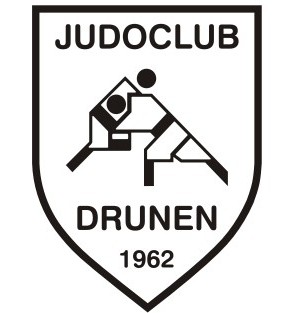 De bedoeling is om judoka’s met geen of een beetje wedstrijdervaring maandelijks onderlinge wedstrijdjes te laten houden. Tijdens deze wedstrijden kun je punten verdienen. Bij het bereiken van 40 punten kom je bij je eerste “vaantje”(geel) en krijg je dit tijdens de ontmoeting uitgereikt. Vervolgens ga je in daaropvolgende ontmoetingen door om punten te verdienen en ga je in stappen van 40 punten al de kleuren van de banden in de vorm van vaantjes bereiken. Als je alle vaantjes tot en met de zwarte verdiend hebt ga je voor de bronzen, zilveren en gouden medaille en tenslotte voor de beker. Dan zijn we uiteraard wel een behoorlijke tijd verder. Denk aan ongeveer twee seizoenen.De doelgroep zijn dan ook alleen de judoka’s die wedstrijden willen gaan doen en dit traject willen en kunnen doorlopen. Hoe ziet het eruit:1x per maand ontmoeting, afwisselend tussen 2 locaties; Waalwijk en Raamsdonk.De doelgroep zijn aankomende wedstrijdjudoka’s en judoka’s die ervaring op willen doen met het draaien van wedstrijdjes in de leeftijd van 6 t/m 14 jaar.Het is niet de bedoeling dat echte wedstrijdjudoka’s zich inschrijven.Inschrijfgeld per ontmoeting is €5,-Indeling in poules vindt plaats op basis van leeftijd, gewicht, kleur band en wedstrijdervaring.Aanvangstijden: t/m 8 jaar 14.00 uur, vanaf 9 jaar 16.00 uurKosten: €5,-……………………………………………………………………………………………………………Gelieve alle velden volledig in te vullen. Inschrijfformulier Hajime vaantjes ontmoetingenDatum:					Plaats:    Naam:…………………………………………………………………………………………Geboortedatum:…………………………………………..Band:……………Slip……Gewicht:…………………..KG				 Geen/Beetje wedstrijdervaringEmail:……………………………………………..           Telefoonnumer:……………………………...
Eenmalige machtiging inschrijfgeld:IBAN:…………………………………………………………Handtekening rekeninghouder:……………………………………………Aanvangstijd:	Groep t/m 8 jaar beginnen om 14.00 uur tot 15.30 uurGroep vanaf 9 jaar en ouder beginnen om 16.00 uur tot 17.30 uur